Problem #1 Problem # 2Current ratio : Current asset/ current Liabilities 3800/1680 =2.26Acid test ratio: (current asset- inventory)/current liabilities(3800-2100)/1680=1.01Average collection period: days in years receivable turnoverReceivable turnover: annual net creditsales/ receivables =>12680/1300 =9.75365/9.75=37.44Inventory turnover ratio: CGS/Inventory 8930/2100= 4.25Debt to net worth ratio: Total debt /networth(1680+2000)/3440=1.07Long term debt to total capitalization ratio: long term debt/ (LTB +networth)2000/(2000+3440)= 0.37Gross profit margin :  ( net sales-CGS)/net sales (12680-8930)/12680=0.295=>0.3Net profit margin : net profit after taxes/net sales 670/12680=0.053ROE : net profit after taxes / shareholder equity 670 / 3440 = 0.195 ABCDEFTotal assets- turnover= net sales/total- assets 1.2521.330.232.125Net profit Margin =Net profit-after taxes/netsales0.070.10.10.10.1250.058Earning power= Net profit margin X Total asset turnover 0.08750.20.1330.020.3750.12325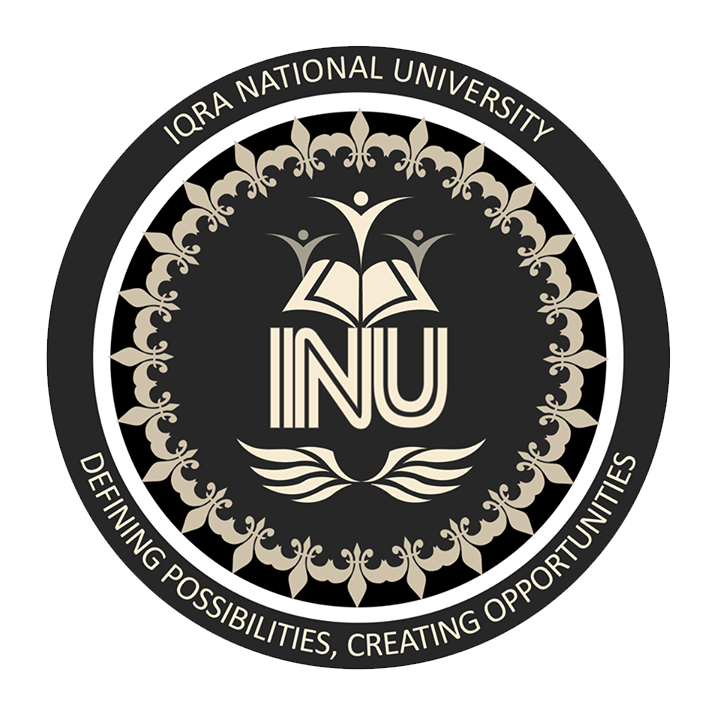 